Use of the Planner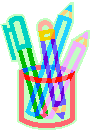   
Dear Parents and Students:
We hope that you will use the planner to make a positive impact on your child’s education.Student Responsibilities: Take planner to class every day Write down assignments in planner Check to see if you have assignments, materials, textbooks to complete homework Complete required assignments at home and bring assignments to school the next day Review homework and upcoming assignments with parents Communicate to parents any messages from teachers Parent Responsibilities: Check planner each day Request to see list of assignments Ensure assignments are completed Discuss upcoming quizzes, tests, projects Communicate with teachers through planner Teacher Responsibilities: Post daily assignments in a visible area of the classroom Require students to write assignments in planner Utilize planner to communicate with parents Create and teach a curriculum that is relevant to students Here are some suggestions as to how to make this year a successful one! At school: Use your planner daily to record homework assignments, upcoming quizzes, exams, projects, etc. Short term: Insert reminders to assist you in meeting deadlines. Long term: Use the quarterly calendar to divide lengthy assignments into manageable units. Transfer your scheduled study days to the weekly calendar to meet unit goals. At home: Choose a quiet place to study with good lighting. Set aside a regular time to study—a time when you are most alert. Do homework in order of priority. Check off assignments when completed.   
Be positive about school, teachers, and classes. A positive attitude is the key to success at H.R. Driggs Elementary